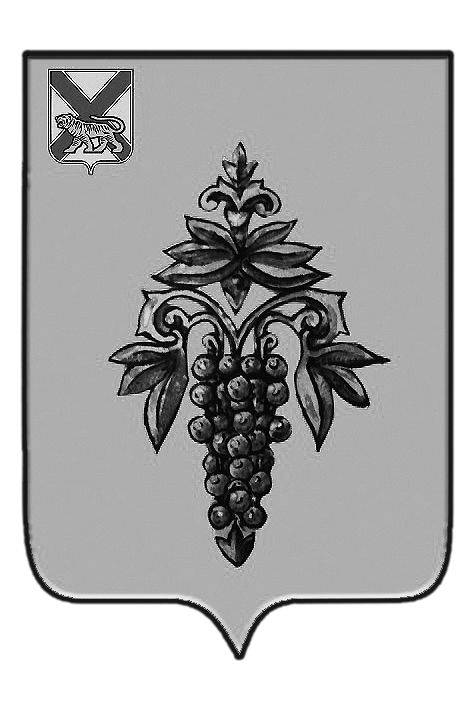 ДУМА ЧУГУЕВСКОГО МУНИЦИПАЛЬНОГО ОКРУГА Р  Е  Ш  Е  Н  И  ЕНа основании статьи 17 Устава Чугуевского муниципального района, Дума Чугуевского муниципального округаРЕШИЛА:Статья 1.Внести изменения в решение Думы Чугуевского муниципального района от 25 октября 2019 года № 486 «О структуре администрации Чугуевского муниципального района» исключив часть 2 раздела 3.Статья 2. Настоящее решение вступает в силу с 1 июня 2020 года и подлежит официальному опубликованию.Председатель ДумыЧугуевского муниципального округа                                        		 Е.В. Пачковот 29.05.2020г.   №  47О внесении изменений в решениеДумы Чугуевского муниципального района от 25 октября 2019 года № 486 «О структуре администрации Чугуевского муниципального района»О внесении изменений в решениеДумы Чугуевского муниципального района от 25 октября 2019 года № 486 «О структуре администрации Чугуевского муниципального района»О внесении изменений в решениеДумы Чугуевского муниципального района от 25 октября 2019 года № 486 «О структуре администрации Чугуевского муниципального района»